音樂課(音樂家)認識舒伯特連結: https://www.youtube.com/watch?v=fbHqmCrwnvg請小朋友點選(複製)連結觀看舒伯特的小故事。音樂欣賞軍隊進行曲https://www.youtube.com/watch?v=3e6tDNMNhY0野玫瑰https://www.youtube.com/watch?v=7IQ9c8DbR1A鱒魚https://www.youtube.com/watch?v=Qh155AoL_Go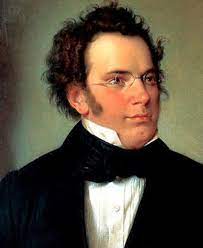 